Publicado en 28014 el 05/10/2016 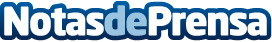 Cienciologia celebra 36 años en España y su Fundación entrega los Religious Freedom AwardsHace 36 años que se abrió la primera sede de Cienciología en España y desde entonces ha llovido mucho. Un movimiento religioso (tal y como lo define el diccionario de la RAE) fundado por Ronald Hubbard, que se abre paso en una sociedad cada vez más secularizada a través de su Fundación, abordando la promoción de Derechos Humanos, Libertad Religiosa y Acción Social en EspañaDatos de contacto:Ivan Arjona@FundacionMEJORA912092178Nota de prensa publicada en: https://www.notasdeprensa.es/cienciologia-celebra-36-anos-en-espana-y-su Categorias: Internacional Nacional Sociedad http://www.notasdeprensa.es